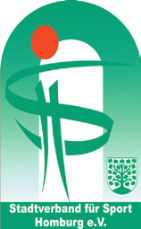 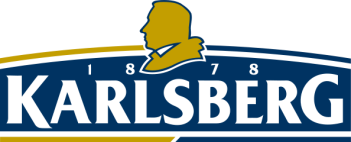 Verein: Ehrenamtler:Datum, Unterschrift des VereinsName des Vereins:Ansprechpartner:Straße :PLZ/ Ort:Telefon / Mobil:E-Mail:Name, Vorname, Alter:Straße:PLZ/ Ort:Telefon / Mobil:E-Mail:Beschreibung ehrenamtlicher Tätigkeit: 